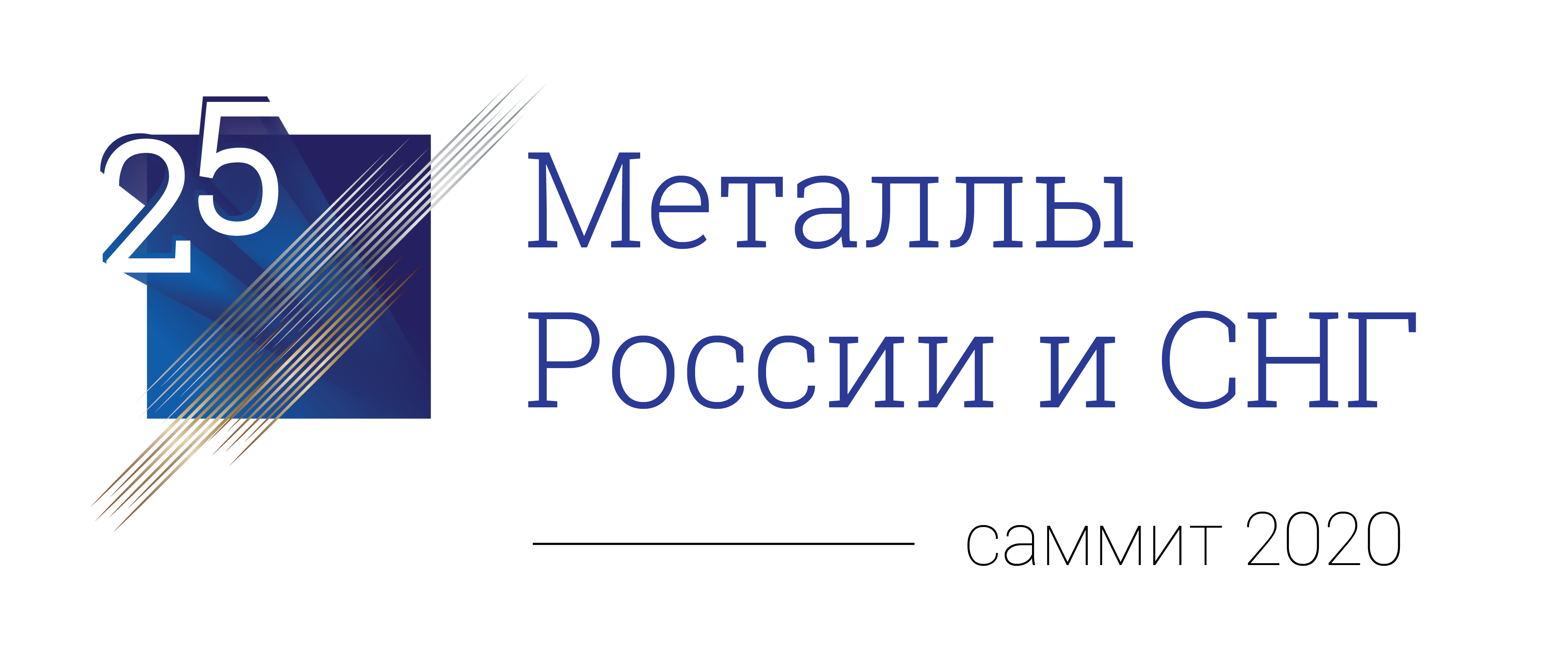 25-й Юбилейный Саммит "Металлы и горная промышленность России и СНГ 2020"9 Апреля, 2020ЛОТТЕ ОТЕЛЬ МОСКВАСкидка 15% от Megasoft по промо-коду MRC024mMEGASOFTЗарегистрироваться: http://www.adamsmithconferences.com/MRC024mMEGASOFTrПрограмма: http://www.adamsmithconferences.com/MRC024mMEGASOFTaВебсайт: http://www.adamsmithconferences.com/MRC024mMEGASOFThЕВРАЗ, Металлоинвест, НЛМК, ПМХ, Росатом, РУСАЛ, Русдрагмет, Петропавловск и многие другие уже подтвердили свое участие в 25-ом юбилейном выпуске международного Саммита «Металлы и горная промышленность России и СНГ», который пройдет 9 апреля 2020 года в Лотте Отеле Москва.На протяжении 25 лет Саммит продолжает успешно объединять сотни лидеров металлургии и горной промышленности на одной платформе. Мероприятие, организованное компанией «Adam Smith Conferences», является традиционным местом встречи и профессионального общения экспертов со всего мира.В этом году эксклюзивным соорганизатором Саммита является ПАО «Сбербанк», а это означает – еще больше интересных спикеров, больше горячих дискуссий, больше возможностей для делового общения!КЛЮЧЕВЫЕ ТЕМЫ: Настоящее и будущее металлургической и горной промышленности. Макроэкономические показатели, глобальная экономика, прогнозы экспертов, государственное регулированиеОтветственное производство и потребление. Готова ли промышленность к экологической реформе? Новые технологические решения и инновации для оптимизации производств и процессов горной добычиДостижения, проекты, планы и стратегии предприятий черной металлургииРынки цветных металлов. Динамика, прогнозы, ключевые трендыТенденции рынков драгоценных металловРынок угля. Влияние политики Китая, транспортной инфраструктуры, газовой отрасли и глобальных экономических трендов.По случаю 25-летия Саммита мы собираем традиционных участников, партнеров и друзей Саммита, которые являются неотъемлемой частью индустрии. СРЕДИ ДОКЛАДЧИКОВ:Анна Цивилева, Председатель Совета директоров, Колмар ГрупЮрий Гаврилов 	Директор по стратегии, развитию и трансформации МЕТАЛЛОИНВЕСТАнтон Базулев, Директор по международным проектам, РУСАЛМихаил Дамрин	Генеральный директор KOPY GOLDFIELDSСергей Фролов, 	Вице-президент по стратегии и коммуникациям, ПРОМЫШЛЕННО-МЕТАЛЛУРГИЧЕСКИЙ ХОЛДИНГМаксим Епифанцев, Директор по координации природоохранной деятельности, ЕВРАЗАндрей Лебедев, Директор по реализации государственных и отраслевых программ в сфере экологии Госкорпорация «РОСАТОМ»Максим Владимирович Корольков, первый заместитель генерального директора по реализации экологических проектов ФГУП «РосРАО»В этом году мы располагаем ограниченным количеством бесплатных мест для представителей металлургических и горнодобывающих компаний. Для согласования бесплатного участия необходимо направить запрос директору Саммита Ольге Андреевских по адресу o.andreevskikh@adamsmithconferences.com ВНИМАНИЕ! Количество мест ограничено! Не упустите возможность комплементарного участия в Саммите!Зарегистрироваться: http://www.adamsmithconferences.com/MRC024mMEGASOFTrПрограмма: http://www.adamsmithconferences.com/MRC024mMEGASOFTaВебсайт: http://www.adamsmithconferences.com/MRC024mMEGASOFThПо всем вопросам, пожалуйста, обращайтесь:Елизавета МураяМенеджер по маркетингу | Adam Smith Conferences T: +7 495 232 4060 ext 31009e.muraya@adamsmithconferences.com